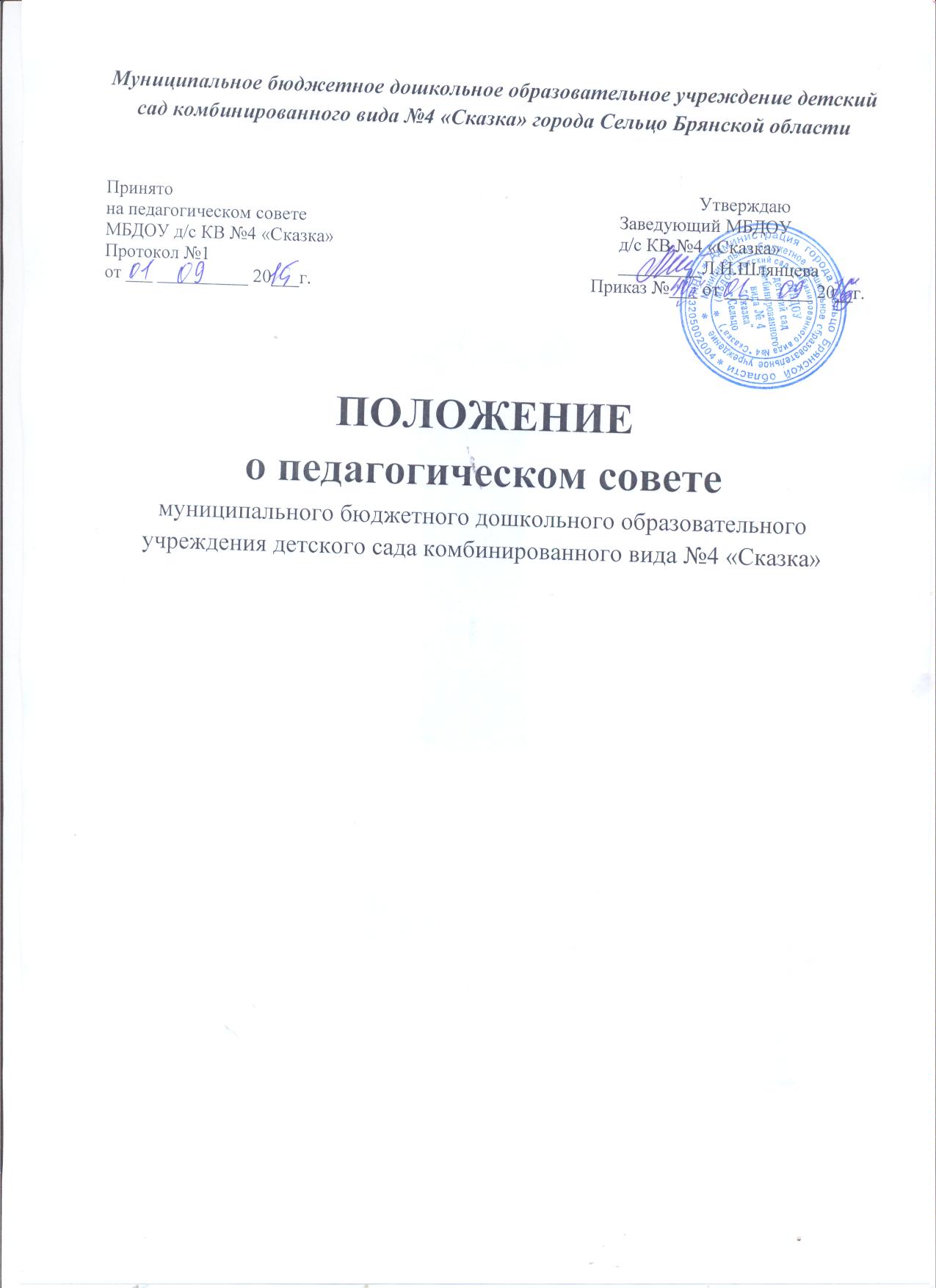 1. Общие положения1.1. Положение разработано в соответствии с Федеральным законом от 29.12.2012№ 273-ФЗ "Об образовании в Российской Федерации", уставом муниципального бюджетного дошкольного образовательного учреждения (далее МБДОУ).1.2. Педагогический совет – постоянно действующий коллегиальный органуправления педагогической деятельностью дошкольного образовательного учреждения, организованный в целях развития и совершенствования воспитательно-образовательного процесса, повышения профессионального мастерства педагогических работников.1.3. Каждый педагогический работник МБДОУ с момента заключения трудового договора и до прекращения его действия является членом педагогического совета.1.4. Решение, принятое педагогическим советом и не противоречащее законодательству РФ, уставу МБДОУ, является обязательным для исполнения всеми педагогами МБДОУ.1.5. Изменения и дополнения в положение вносятся педагогическим советом и принимаются на его заседании.1.6. Данное положение действует до принятия нового.2. Задачи педагогического советаЗадачами педагогического совета являются:реализация государственной политики в области дошкольного образования;определение направлений образовательной деятельности, разработка программы развития МБДОУ;внедрение в практику работы МБДОУ достижений педагогической науки, передового педагогического опыта;повышение профессионального мастерства, развитие творческой активности педагогических работников МБДОУ.3. Функции педагогического советаПедагогический совет МБДОУ:обсуждает локальные акты МБДОУ, касающиеся педагогической деятельности, решает вопрос о внесении в них необходимых изменений и дополнений;определяет направления образовательной деятельности МБДОУ;выбирает образовательные программы, образовательные и воспитательные методики, технологии для использования в педагогическом процессе;обсуждает и рекомендует к утверждению проект годового плана работы МБДОУ;обсуждает вопросы содержания, форм и методов образовательного процесса,планирования педагогической деятельности МБДОУ;организует выявление, обобщение, распространение, внедрение передового педагогического опыта среди педагогических работников МБДОУ;рассматривает вопросы повышения квалификации, переподготовки, аттестации педагогических кадров;рассматривает вопросы организации дополнительных образовательных услуг воспитанникам, в т. ч. платных;подводит итоги деятельности МБДОУ за учебный год;заслушивает отчеты педагогических и медицинских работников о состоянии здоровья детей, ходе реализации образовательных и воспитательных программ, степени готовности детей к школьному обучению, результатах самообразования педагогов;заслушивает доклады представителей организаций и учреждений, взаимодействующих с МБДОУ по вопросам образования и оздоровления воспитанников, в т. ч. о проверке состояния образовательного процесса, соблюдения санитарно-гигиенического режима, об охране труда и здоровья воспитанников;контролирует выполнение ранее принятых решений педагогического совета;организует изучение и обсуждение нормативных правовых документов в области дошкольного образования;утверждает характеристики и принимает решения о награждении, поощрении педагогических работников МБДОУ.4. Права педагогического совета4.1. Педагогический совет имеет право:участвовать в управлении МБДОУ;направлять предложения и заявления в адрес руководителя МБДОУ.4.2. Каждый член педагогического совета имеет право:выдвигать на обсуждение педагогического совета любой вопрос, касающийся педагогической деятельности МБДОУ, если его предложение поддержит не менее одной трети членов педагогического совета;при несогласии с решением педагогического совета высказывать свое мотивированное мнение, которое должно быть занесено в протокол.5. Организация управления педагогическим советом5.1. В отдельных случаях на заседание педагогического совета приглашаются медицинские работники, сотрудники общественных организаций, учреждений, родителивоспитанников, представители учредителя. Необходимость их участия определяется председателем. Приглашенные на заседание педагогического совета пользуются правомсовещательного голоса.5.2. Педагогический совет избирает из своего состава председателя и секретаря сроком на один учебный год.5.3. Председатель педагогического совета:организует деятельность педагогического совета;информирует членов педагогического совета о предстоящем заседании не менее чем за 30 дней до его проведения;организует подготовку и проведение заседания педагогического совета;определяет повестку дня педагогического совета;контролирует выполнение решений педагогического совета.5.4. Педагогический совет работает по плану, составляющему часть годового плана работы МБДОУ.5.5. Заседания педагогического совета созываются в соответствии с планом работы МБДОУ.5.6. Заседания педагогического совета правомочны, если на них присутствует не менее половины его состава.5.7. Решение педагогического совета принимается открытым голосованием и считается принятым, если за него проголосовало не менее двух третей присутствующих.При равном количестве голосов решающим является голос председателя педагогического совета.5.8. Ответственность за выполнение решений педагогического совета лежит на старшем воспитателе МБДОУ. Решения выполняют ответственные лица, указанные в протоколе заседания. Результаты оглашаются на следующем заседании педагогического совета.6. Взаимосвязи педагогического совета с другими органами самоуправленияПедагогический совет организует взаимодействие с другими коллегиальными органами управления МБДОУ: общим собранием работников МБДОУ, Советом МБДОУ (через участие представителей педагогического совета в заседании данных органах управления):представляет на ознакомление общему собранию и совету МБДОУ материалы, разработанные на заседании педагогического совета;вносит предложения и дополнения по вопросам, рассматриваемым на заседаниях общего собрания и совета МБДОУ.7. Ответственность педагогического совета7.1. Педагогический совет несет ответственность за невыполнение или выполнение не в полном объеме закрепленных за ним задач и функций.7.2. Педагогический совет несет ответственность за соблюдение законодательства РФ в ходе выполнения решений.8. Оформление решений педагогического совета8.1. Решения, принятые на заседании педагогического совета оформляются протоколом.8.2. В книге протоколов фиксируется:дата проведения заседания;количественное присутствие (отсутствие) членов педагогического совета;Ф.И.О, должность приглашенных участников педагогического совета;повестка дня;ход обсуждения вопросов;предложения, рекомендации и замечания членов педагогического совета и приглашенных лиц;решения педагогического совета.8.3. Протоколы подписываются председателем и секретарем педагогического совета.8.4. Нумерация протоколов ведется от начала учебного года.8.5. Книга протоколов педагогического совета нумеруется постранично, визируется подписью руководителя МБДОУ и печатью учреждения.8.6. Книга протоколов педагогического совета хранится в МБДОУ в течение 50 лет ипередается по акту (при смене руководителя или передаче в архив).8.7. Доклады, тексты выступлений членов педагогического совета хранятся в отдельной папке также в течение 50 лет.